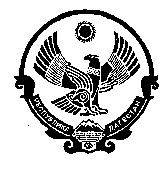 АДМИНИСТРАЦИЯМУНИЦИПАЛЬНОГО ОБРАЗОВАНИЯСЕЛЬСКОГО ПОСЕЛЕНИЯ «СЕЛЬСОВЕТ НЕЧАЕВСКИЙ»КИЗИЛЮРТОВСКОГО РАЙОНА РЕСПУБЛИКИ ДАГЕСТАНП О С Т А Н О В Л Е Н И Е30.08.2016 год.                                                                               № 15Об утверждении план- графика  публикации материалов на официальном сайте Администрации сельского поселения «сельсовет Нечаевский»»  на 2016 г.  В соответствии с постановлением  администрации сельского поселения «сельсовет Нечаевский» № 14 от 30.08.2016 г. «Об утверждении Устава редакции средства массовой информации- сетевого издания «Официальный сайт Администрации сельского поселения «сельсовет Нечаевский»»:1. Утвердить прилагаемый План- график  публикации материалов на официальном сайте Администрации сельского поселения «сельсовет Нечаевский» на 2016 г. (далее - План- график).2. Аламовой Х.А.  к 31.12.2016 г. представить отчет о выполнении План- графика.3. Контроль выполнения План- графика оставляю за собой.Глава МО СП «сельсовет Нечаевский»                                          Цахилаев З. А.  ПЛАН-ГРАФИК публикации материалов на официальном сайте Администрации сельского поселения «сельсовет Нечаевский» 2016 г.Глава МО СП «сельсовет Нечаевский»                                          Цахилаев З. А.  ИНН 0516011285, ОГРН 1120546000321; ОКАТО 82226850000, ОКТМО 82626450 индекс  368109, Республика Дагестан, Кизилюртовский район, с.Нечаевка, ул.И. Шамиля, д.1, тел. +7 928 572-27-97Приложениек  постановлению администрацииСП «сельсовет Нечаевский»№ 15  от 30.08.2016 г.№п/пНаименование материала к публикацииСрок публикацииОтветственныйПроект решения о бюджете  СП «сельсовет Нечаевский»В срок установленный положением о бюджетном процессеАбасова А.А.Аламова Х.А. Решение  о бюджете  СП «сельсовет Нечаевский»не позднее 10 дней после его подписания в установленном порядкеАбасова А.А.Аламова Х.А. Годовой отчет об исполнении бюджета  СП «сельсовет Нечаевский»В срок установленный положением о бюджетном процессеАбасова А.А.Аламова Х.А. Сведения  о ходе исполнения местного бюджета и о численности муниципальных служащих органов местного самоуправления, работников муниципальных учреждений с указанием фактических расходов на оплату их трудаЕжеквартально не позднее 15 числа месяца, следующего за кварталомАбасова А.А.Аламова Х.А. Сведения о численности муниципальных служащих органов местного самоуправления, работников муниципальных учреждений с указанием фактических расходов на оплату их трудаЕжеквартально не позднее 15 числа месяца, следующего за кварталомАбасова А.А.Аламова Х.А. Проект муниципального правового акта о внесении изменений и дополнений в Устав СПне позднее чем за 30 дней до дня рассмотрения вопроса о принятии устава муниципального образования, внесении изменений и дополнений в устав муниципального образованияЦахилаев З. А.Аламова Х.А. Зарегистрированный Устав СП, муниципальный правовой акт о внесении изменений и дополнений в Устав СПв течение семи дней со дня его поступления из Управления Министерства юстиции Российской Федерации по Республике ДагестанЦахилаев З. А.Аламова Х.А.Решения, принятые на сходе гражданпо принятииЦахилаев З. А.Аламова Х.А. Нормативные  правовые акты главы СП, Собрания депутатов СП, затрагивающие права, свободы и обязанности человека и гражданина  по принятииЦахилаев З. А.Аламова Х.А. Объявления По мере поступления заявок на публикациюАламова Х.А. НовостиПо мере поступления заявок на публикациюАламова Х.А. Информация в незаполненные разделы сайтаПо мере поступления заявок на публикациюАламова Х.А. 